Publicado en Girona el 08/11/2018 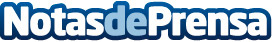 Empresa gerundense puntera en la externalización entre Barcelona y GironaTransport Fred Gironés es una empresa especializada en la externalización del transporte de mercancías para el soporte en el servicio para empresas, en concreto, el transporte frigoríficoDatos de contacto:Claudia LópezNota de prensa publicada en: https://www.notasdeprensa.es/empresa-gerundense-puntera-en-la Categorias: Finanzas Cataluña Logística Recursos humanos Otras Industrias Electrodomésticos http://www.notasdeprensa.es